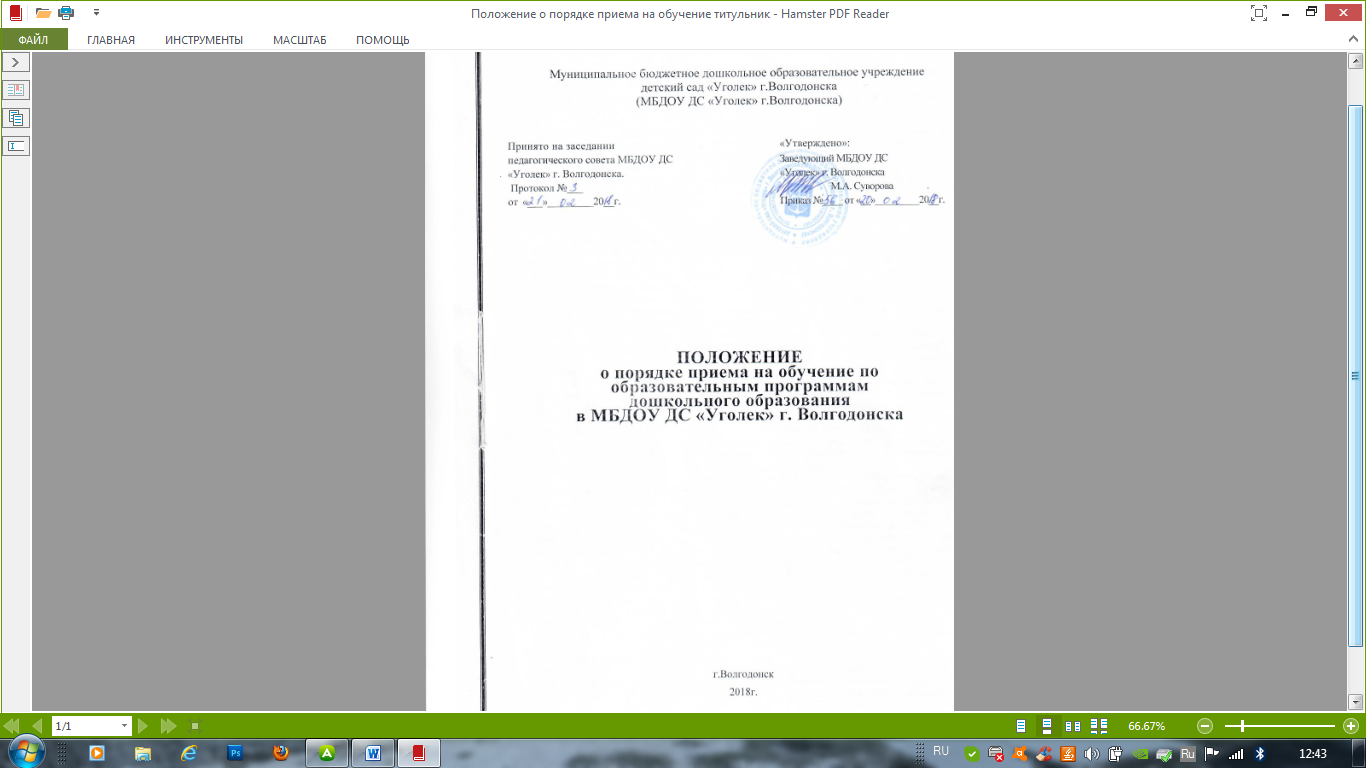 1.Настоящий Порядок  приема на обучение по образовательным программам дошкольного образования (далее - Порядок) составлен в соответствии с частью 8 статьи 55 Федерального закона от 29 декабря 2012 г. № 273-ФЗ "Об образовании в Российской Федерации" (Собрание законодательства Российской Федерации. 2012, № 53, ст. 7598; 2013, № 19, ст. 2326; № 23, ст. 2878; № 30, ст. 4036; № 48, ст. 6165; 2014, № 6, ст. 562, ст. 566 и подпунктом 5.2.30 Положения о Министерстве образования и науки Российской Федерации, утвержденного постановлением Правительства Российской Федерации от 3 июня 2013 г. № 466 (Собрание законодательства Российской Федерации, 2013, № 23, ст. 2923; № 33, ст. 4386; № 37, ст. 4702; 2014. № 2, ст. 126; №6, ст. 582), Приказом Министерства образования и науки Российской Федерации от 8 апреля 2014 года № 293 "Об утверждении Порядка приема на обучение по образовательным программам дошкольного образования", определяет правила приема детей в МБДОУ ДС «Уголек» г.Волгодонска, осуществляющего образовательную деятельность по образовательным программам дошкольного образования (далее - МБДОУ).2. Правила приема в МБДОУ обеспечивают прием в образовательную организацию всех граждан, имеющих право на получение дошкольного образования и проживающих на территории, за которой закреплен МБДОУ.3.Прием иностранных граждан и лиц без гражданства, в том числе соотечественников за рубежом, в образовательные организации за счет бюджетных ассигновании федерального бюджета, бюджетов субъектов Российской Федерации и местных бюджетов осуществляется в соответствии с международными договорами Российской Федерации, Федеральным законом от 29 декабря 2012 г. № 273-ФЗ "Об образовании в Российской Федерации" (Собрание законодательства Российской Федерации, 2012, № 53, ст. 7598; 2013, № 19, ст. 2326; № 23. ст. 2878; № 27, ст. 3462; № 30, ст. 4036; № 48, ст. 6165; 2014. № 6. ст. 562, ст. 566) и настоящим Порядком.4.В приеме в МБДОУ может быть отказано только по причине отсутствия в ней свободных мест, за исключением случаев, предусмотренных статьей 88 Федерального закона от 29 декабря 2012 г. № 273-ФЗ "Об образовании в Российской Федерации" (Собрание законодательства Российской Федерации, 2012, № 53, ст. 7598; 2013, № 19, ст. 2326; № 23, ст. 2878; № 27, ст. 3462; № 30, ст. 4036;  №48, ст. 6165; 2014, № 6, ст. 562, ст. 566). В случае отсутствия мест в МБДОУ, родители (законные представители) ребенка для решения вопроса о его устройстве в другую общеобразовательную организацию обращаются непосредственно в Управление образования г. Волгодонска.5. Прием в МБДОУ  осуществляется в соответствии с административным регламентом Управления образования г. Волгодонска, муниципальных образовательных организаций, реализующих основную образовательную    программу дошкольного образования предоставления муниципальной услуги «Прием заявлений, постановка на учет и зачисление детей в муниципальные образовательные организации, реализующие основную образовательную программу дошкольного образования(детские сады),утвержденный постановлением Администрации города Волгодонска от 03.02.2016 №148  по направлениям, выдаваемым Управлением образования г. Волгодонска. 6.Прием в МБДОУ осуществляется по личному заявлению родителя (законного представителя) ребенка при предъявлении оригинала документа, удостоверяющего личность родителя (законного представителя), либо оригинала документа, удостоверяющего личность иностранного гражданина и лица без гражданства в Российской Федерации в соответствии со статьей 10 Федерального закона от 25 июля 2002 г. № 115-ФЗ "О правовом положении иностранных граждан в Российской Федерации" (Собрание законодательства Российской Федерации, 2002, № 30, ст. 3032). Прием указанного заявления может быть в форме электронного документа с использованием информационно-телекоммуникационных сетей общего пользования. Родители (законные представители) ребенка могут направить заявление о приеме в образовательную организацию почтовым сообщением с уведомлением о вручении посредством официального сайта учредителя образовательной организации в информационно-телекоммуникационной сети "Интернет", федеральной государственной информационной системы "Единый портал государственных и муниципальных услуг (функций)" в порядке предоставления государственной и муниципальной услуги. 7.В заявлении родителями (законными представителями) ребенка указываются следующие сведения: а) фамилия, имя, отчество (последнее - при наличии) ребенка; б) дата и место рождения ребенка; в) фамилия, имя, отчество (последнее - при наличии) родителей (законных представителей) ребенка; г) адрес места жительства ребенка, его родителей (законных представителей); д) контактные телефоны родителей (законных представителей) ребенка.  Примерная форма заявления размещается образовательной организацией на официальном сайте образовательной организации в сети Интернет. Прием детей, впервые поступающих в образовательную организацию, осуществляется на *(8) основании медицинского заключения. 8. Для приема в МБДОУ: а) родители (законные представители) детей, проживающих на закрепленной территории, для зачисления ребенка в образовательную организацию дополнительно предъявляют оригинал свидетельства о рождении ребенка или документ, подтверждающий родство заявителя (или законность представления прав ребенка), свидетельство о регистрации ребенка по месту жительства или по месту пребывания на закрепленной территории или документ, содержащий сведения о регистрации ребенка по месту жительства или по месту пребывания; б) родители (законные представители) детей, не проживающих на закрепленной территории, дополнительно предъявляют свидетельство о рождении ребенка. Родители (законные представители) детей, являющихся иностранными гражданами или лицами без гражданства, дополнительно предъявляют документ, подтверждающий родство заявителя (или законность представления прав ребенка), и документ, подтверждающий право заявителя на пребывание в Российской Федерации. Иностранные граждане и лица без гражданства все документы представляют на русском языке или вместе с заверенным в установленном порядке переводом на русский язык. Копии предъявляемых при приеме документов хранятся в образовательной организации на время обучения ребенка. Дети с ограниченными возможностями здоровья принимаются на обучение по адаптированной образовательной программе дошкольного образования только с согласия родителей (законных представителей), на основании рекомендаций психолого-медико-педагогической комиссии, при наличии в МБДОУ необходимых условий для работы с детьми с ОВЗ. 9.Требование представления иных документов для приема детей в образовательные организации в части, не урегулированной законодательством об образовании, не допускается. Подписью родителей (законных представителей) ребенка фиксируется также согласие на обработку их персональных данных и персональных данных ребенка в порядке, установленном законодательством Российской Федерации Оригинал паспорта или иного документа, удостоверяющего личность родителей (законных представителей), и другие документы в соответствии с Порядком предъявляются руководителю образовательной организации или уполномоченному им должностному лицу в сроки, определяемые учредителем образовательной организации, до начала посещения ребенком образовательной организации. Заявление о приеме в образовательную организацию и прилагаемые к нему документы, представленные родителями (законными представителями) детей, регистрируются руководителем образовательной организации или уполномоченным им должностным лицом, ответственным за прием документов, в журнале приема заявлений о приеме в образовательную организацию. После регистрации заявления родителям (законным представителям) детей выдается расписка в получении документов, содержащая информацию о регистрационном номере заявления о приеме ребенка в образовательную организацию, перечне представленных документов. Расписка заверяется подписью должностного лица образовательной организации, ответственного за прием документов, и печатью образовательной организации. Дети, родители (законные представители)которых не представили необходимые для приема документы в соответствии с пунктом 6, пунктом 7, пунктом 8 данного Порядка, остаются на учете детей. нуждающихся в предоставлении места в образовательной организации. Место в образовательную организацию ребенку предоставляется  при освобождении мест в соответствующей группе в течение года.10.После приема документов, указанных в пункте 8 настоящего Положения, образовательная организация заключает договор об образовании по образовательным программам дошкольного образования (далее - договор)*(10) с родителями (законными представителями) ребенка. 11.Руководитель образовательной организации издает распорядительный акт о зачислении  ребенка  в  образовательную  организацию     (далее -распорядительный акт) в  течение  трех  рабочих  дней  после   заключения договора.  Распорядительный  акт  в трехдневный  срок  после     издания размещается на информационном стенде образовательной  организации  и   на официальном сайте образовательной организации в сети Интернет. После издания распорядительного акта ребенок снимается с учета детей, нуждающихся в предоставлении места в образовательной организации. На каждого ребенка, зачисленного в образовательную организацию, заводится личное дело, в котором хранятся все сданные документы. 12.МБДОУ обязано ознакомить родителей (законных представителей) со своим уставом, лицензией на осуществление образовательной деятельности, с образовательными программами и другими документами, регламентирующими организацию и осуществление образовательной деятельности, права и обязанности воспитанников. Копии указанных документов размещаются на официальном сайте образовательной организации в сети Интернет.  _____________________________________________________________________________ *(1) Часть 9 статьи 55 Федерального закона от 29 декабря 2012 г. № 273-ФЗ "Об образовании в Российской Федерации" (Собрание законодательства Российской Федерации, 2012, № 53, ст. 7598; 2013, № 19, ст. 2326; № 23, ст. 2878; № 27, ст. 3462; № 30, ст. 4036; № 48, ст. 6165; 2014, № 6, ст. 562, ст. 566). *(2) Части 2 и 3 статьи 67 Федерального закона от 29 декабря 2012 г. № 273-ФЗ "Об образовании в Российской Федерации" (Собрание законодательства Российской Федерации, 2012, № 53, ст. 7598; 2013, № 19, ст. 2326; № 23, ст. 2878; № 27, ст. 3462; № 30, ст. 4036; № 48, ст. 6165; 2014, № 6, ст. 562, ст. 566). *(3) Часть 2 статьи 9 Федерального закона от 29 декабря 2012 г. № 273-ФЗ "Об образовании в Российской Федерации" (Собрание законодательства Российской Федерации, 2012, № 53, ст. 7598; 2013, № 19, ст. 2326; № 23, ст. 2878; № 30, ст. 4036; № 48, ст. 6165; 2014, № б, ст. 562, ст. 566). *(4) Часть 4 статьи 67 Федерального закона от 29 декабря 2012 г. № 273-ФЗ "Об образовании в Российской Федерации" (Собрание законодательства Российской Федерации, 2012, № 53, ст. 7598; 2013, № 19, ст. 2326; № 23, ст. 2878; № 27, ст. 3462; № 30, ст. 4036; № 48, ст. 6165; 2014, № 6, ст. 562, ст. 566). *(5) Часть 2 статьи 55 Федерального закона от 29 декабря 2012 г. № 273-ФЗ "Об образовании в Российской Федерации" (Собрание законодательства Российской Федерации, 2012, № 53, ст. 7598; 2013, № 19, ст. 2326; № 23, ст. 2878; № 27, ст. 3462; № 30, ст. 4036; № 48, ст. 6165; 2014, № 6, ст. 562, ст. 566). *(6) Для распорядительных актов о закрепленной территории, издаваемых в 2014 году, срок издания - не позднее 1 мая. *(7) Пункт 2 сводного перечня первоочередных государственных и муниципальных услуг, предоставляемых органами исполнительной власти субъектов Российской Федерации и органами местного самоуправления в электронном виде, а также услуг, предоставляемых в электронном виде учреждениями и организациями субъектов Российской Федерации и муниципальными учреждениями и организациями, утвержденного распоряжением Правительства Российской Федерации от 17 декабря 2009 г. № 1993-р (Собрание законодательства Российской Федерации, 2009, № 52, ст. 6626; 2010, № 37, ст. 4777; 2012, № 2, ст. 375). *(8) Пункт 11.1 Постановления Главного государственного санитарного врача Российской Федерации от 15 мая 2013 г. № 26 "Об утверждении СанПиН 2.4.1.3049-13 "Санитарноэпидемиологические требования к устройству, содержанию и организации режима работы дошкольных образовательных организаций" (зарегистрировано в Министерстве юстиции Российской Федерации 29 мая 2013 г., регистрационный № 28564). *(9) Часть 1 статьи 6 Федерального закона от 27 июля 2006 г. № 152-ФЗ "О персональных данных" (Собрание законодательства Российской Федерации, 2006, № 31, ст. 3451). *(10) Часть 2 статьи 53 Федерального закона от 29 декабря 2012 г. № 273-ФЗ "Об образовании в Российской Федерации" (Собрание законодательства Российской Федерации, 2012, № 53, ст. 7598; 2013, № 19, ст. 2326; № 23, ст. 2878; № 30, ст. 4036; № 48, ст. 6165; 2014, № 6, ст. 562, ст. 566).  Приказ Министерства образования и науки Российской Федерации от 8 апреля 2014 года № 293 "Об утверждении Порядка приема на обучение по образовательным программам дошкольного образования". 